 Утверждаю                                                        Согласовано                                                                Начальник отдела образования Директор                                          администрации Адмиралтейского района                                                            Санкт-Петербурга        Куделин А.Г.                                                                П.А.КуликовПринят педсоветом ГБОУ СОШ № 243             протокол № 5 от 28.12.11РЕГЛАМЕНТпо предоставлению ГБОУ СОШ № 243 Адмиралтейского района Санкт-Петербурга услуги по представлению информации об образовательных программах и учебных планах, рабочих программах учебных курсов, предметов, дисциплин, годовых календарных учебных графиках 1. Общие положения1.1. Предметом регулирования настоящего регламента являются отношения, возникающие между получателями услуги и Государственным бюджетным общеобразовательным учреждением средней общеобразовательной школой № 243 Адмиралтейского района Санкт-Петербурга в связи с предоставлением информации об образовательных программах и учебных планах, рабочих программах учебных курсов, предметов, дисциплин (модулей), годовых календарных учебных графиках. 1.2. Услуга предоставляется физическим лицам, юридическим лицам (далее – получатели услуги). 1.3. Требования к порядку информирования о предоставлении услуги. 1.3.1. Услуга предоставляется ГБОУ СОШ № 243 Адмиралтейского района Санкт-Петербурга. 1.3.2. Информация об образовательных программах и учебных планах, рабочих программах учебных курсов, предметов, дисциплин (модулей), годовых календарных учебных графиках размещается на официальном сайте ОУ. Информация о месте нахождения, графике работы, справочных телефонах, адресах сайтов, адресах электронной почты ОУ размещена на официальном сайте ОУ. 2. Стандарт предоставления услуги2.1. Наименование услуги: предоставление информации об образовательных программах и учебных планах, рабочих программах учебных курсов, предметов, дисциплин (модулей), годовых календарных учебных графиках. Краткое наименование услуги: предоставление информации об образовательных программах и учебных планах. Блок-схема предоставления услуги приведена в приложении 1 к регламенту. 2.2. Исполнение услуги осуществляется ГБОУ СОШ № 243 Адмиралтейского района Санкт-Петербурга. 2.3. Результатом предоставления услуги является получение информации об образовательных программах и учебных планах, рабочих программах учебных курсов, предметов, дисциплин (модулей), годовых календарных учебных графиках. 2.4. Услуга предоставляется в режиме реального времени или по обращению получателя услуги. 2.5. Предоставление услуги осуществляется в соответствии со следующими нормативными правовыми актами: - Законом Российской Федерации от 10.07.1992 № 3266-1 «Об образовании» («Ведомости Съезда народных депутатов Российской Федерации и Верховного Совета Российской Федерации», 1992, № 30); - Федеральным законом от 02.05.2006 №59-ФЗ «О порядке рассмотрения обращений граждан Российской Федерации» («Российская газета», 05.05.2006,№ 95); - Федеральным законом от 27.07.2006 № 152-ФЗ «О персональных данных» («Российская газета», 29.07.2006, № 165); - Федеральным законом от 27.07.2006 № 149-ФЗ «Об информации, информационных технологиях и о защите информации» («Российская газета», 29.07.2006, № 165); - Федеральным законом от 06.04.2011 № 63-ФЗ «Об электронной подписи» («Российская газета», 08.04.2011, № 75); - постановлением Правительства Российской Федерации от 15.06.2009 № 478 «О единой системе информационно-справочной поддержки граждан и организаций по  вопросам взаимодействия с органами исполнительной власти и органами местного самоуправления с использованием информационно-телекоммуникационной сети Интернет» («Собрание законодательства Российской Федерации», 2009 г., № 25, ст. 3061); - приказом Министерства образования Российской Федерации от 09.03.2004 № 1312 «Об утверждении федерального базисного учебного плана и примерных учебных планов для образовательных учреждений Российской Федерации, реализующих программы общего образования»; -постановлением Правительства Санкт-Петербурга от 24.02.2004 № 225 «О Комитете по образованию» («Вестник Администрации Санкт-Петербурга», 2004, №3); - постановление Правительства Санкт-Петербурга от 26.08.2008 № 1078 «Об администрациях районов Санкт-Петербурга» («Информационный бюллетень Администрации Санкт-Петербурга», № 37, 29.09.2008); - постановлением Правительства Санкт-Петербурга от 07.06.2010 № 736 «О создании межведомственной автоматизированной информационной системы «Обеспечение деятельности многофункционального центра предоставления государственных услуг в Санкт-Петербурге и предоставления государственных услуг через Портал государственных услуг в Санкт-Петербурге» («Информационный бюллетень Администрации Санкт-Петербурга», 28.06.2010, № 24); - распоряжением Правительства Санкт-Петербурга от 22.03.2011 № 8-рп «О мероприятиях по переходу на предоставление исполнительными органами государственной власти Санкт-Петербурга государственных услуг в электронном виде» («Вестник Администрации Санкт-Петербурга», 24.04.2011, № 4). 2.6. Документы, подлежащие представлению получателем услуги для получения услуги: заявление. 2.7. Предоставление услуги осуществляется на безвозмездной основе. 2.8. Оснований для отказа в предоставлении услуги или для приостановления предоставления услуги не предусмотрено. 2.9. Форма заявления, заполнение которого получателем услуги необходимо при получении услуги, указана в приложении 3 к настоящему регламенту. 2.10. Перечень предоставляемой информации по вопросам исполнения государственной услуги: - образовательные программы дошкольного образования, начального общего, основного общего, среднего (полного) образования, а также (при наличии) программы дополнительного образования, - учебные планы ОУ, - рабочие программы учебных курсов, предметов, дисциплин, (модулей) ОУ, - годовые календарные учебные графики ОУ. 2.11. ОУ размещают дополнительно информацию для ознакомления получателей услуги: - устав ОУ; - лицензию на право ведения образовательной деятельности ОУ; - свидетельство о государственной аккредитации ОУ. 2.12. Основными требованиями к информированию получателя услуги о правилах исполнения услуги являются: - достоверность предоставляемой информации; - четкость в изложении информации; - полнота информирования; - удобство и доступность получения информации; - оперативность предоставления информации. 2.13. Показатели доступности и качества услуги: - возможность получения услуги средствами сети интернет;  - наличие сайта ОУ; - наличие страницы сайта с размещенной информацией; - обновление информации об услуге в течение 30 дней с момента соответствующих изменений. 2.14. Особенности предоставление услуги в электронной форме. 2.14.1. Заявитель имеет право направить в ОУ заявление о предоставлении информации об образовательных программах и учебных планах, рабочих программах учебных курсов, предметов, дисциплин (модулей), годовых календарных учебных графиках ОУ. 2.14.2. Заявитель имеет возможность получения услуги в электронной форме в соответствии с этапами предоставления услуги в электронном виде, перечисленными в распоряжении Правительства Санкт-Петербурга от 22.03.2011 № 8-рп «О мероприятиях по переходу на предоставление исполнительными органами государственной власти Санкт-Петербурга государственных услуг в электронном виде». 3. Состав, последовательность и сроки выполнения процедур, требования к порядку их выполнения, в том числе особенности выполнения процедур в электронной форме3.1. Предоставление услуги включает в себя следующие процедуры: -предоставление информационных материалов на официальном сайте ОУ в режиме реального времени; -предоставление информационных материалов по заявлениям получателей услуги, поступивших посредством сети Интернет. 3.2. Предоставление информационных материалов на официальном сайте ОУ в режиме реального времени. 3.2.1. Юридическим фактом, являющимся основанием для начала процедуры, является событие или действие, с которым связана необходимость размещения информации об образовательных программах и учебных планах, рабочих программах учебных курсов, предметов, дисциплин (модулей), годовых календарных учебных графиках в ГБОУ СОШ № 243 Адмиралтейского района Санкт-Петербурга. 3.2.2. Ответственным за содержание и качество Информации, размещенной на официальном сайте ОУ, является работник ОУ, подготавливающий и размещающий Информацию на сайте ОУ, назначенный приказом директора ОУ; 3.2.3. В рамках настоящей процедуры ответственное лицо – работник ОУ: - размещает информацию на официальном сайте ОУ, - в случае изменения информации обновляет данные на официальном сайте ОУ в течение 30 дней со дня внесения изменений. В случае изменения информации о месте нахождения, графике работы, справочных телефонах, адресе сайта, адресе электронной почты ОУ ответственное лицо – работник ОУ направляет информацию об изменениях в исполнительный орган государственной власти Санкт-Петербурга, в ведении которого находится ОУ, в течение 15 дней с момента изменения информации. 3.2.4. Критерием принятия решения о предоставлении информационных материалов на официальном сайте ОУ в режиме реального времени является изменении информации, указанной в пунктах 2.10, 2.11 настоящего Регламента. 3.2.5. Результатом настоящего действия является получение информации об образовательных программах и учебных планах, рабочих программах учебных курсов, предметов, дисциплин (модулей), годовых календарных учебных графиках ОУ физическими лицами.  3.2.6. Способ фиксации результата выполнения процедуры: размещение на официальном сайте ОУ информации об образовательных программах и учебных планах, рабочих программах учебных курсов, предметов, дисциплин (модулей), годовых календарных учебных графиках. 3.2.7. Руководитель ОУ осуществляет контроль: - своевременностью обновления информации об услуге и информирования исполнительных органов государственной власти Санкт-Петербурга, в ведении которых находится ОУ в случае изменении данных о месте нахождения, графике работы, справочных телефонах, адресе сайта, адресе электронной почты ОУ; - полнотой и достоверностью информации, размещенной на сайте ОУ; 3.3. Предоставление информационных материалов по заявлениям получателей услуги, поступивших посредством сети Интернет, включает следующие действия: - прием и регистрацию заявления заявителя в электронной форме; -рассмотрение обращения заявителя и подготовка ответа на обращение. 3.3.1. Прием и регистрация заявления получателя услуги посредством сети Интернет. 3.3.1.1. Юридическим фактом для начала процедуры является обращение заявителя, поступившее в ОУ посредством сети Интернет. 3.3.1.2. Лицом, ответственными за выполнение процедуры, является работник ОУ, назначенный приказом директора ОУ; 3.3.1.3. Ответственное лицо ОУ - работник ОУ регистрирует заявление получателя услуги в течение 3 дней со дня поступления заявления. 3.3.1.4. Критерием принятия решения является поступление заявления, составленного по форме, указанной в приложении 3 к настоящему регламенту. 3.3.1.5. Результатом настоящего действия является регистрация заявления заявителя ответственным лицом ОУ. 3.3.1.6. Способ фиксации результата выполнения процедуры: регистрация заявления в журнале учета обращений. Форма журнала учета обращений получателей услуги представлена в приложении 4 к регламенту. 3.3.1.7. Контроль за исполнением процедуры осуществляет директор ОУ. 3.3.2. Рассмотрение обращения и направление ответа на обращение. 3.3.2.1. Юридическим фактом для начала процедуры является регистрация заявления получателя услуги ответственным лицом ОУ. 3.3.2.2. Лицом, ответственными за выполнение процедуры, является работник ОУ, назначенный приказом директора ОУ; 3.3.2.3. Ответственное лицо – работник ОУ, осуществляет подготовку информационных материалов в соответствии с обращением заявителя и направляет ее заявителю посредством сети Интернет, в том числе посредством Портала в течение 30 дней со дня обращения заявителя. 3.3.2.4. Критерием принятия решения о предоставлении информационных материалов ОУ является содержание вопросов, поставленных в заявлении, оценка возможности дать ответ на поставленный вопрос в соответствии с законодательством. 3.3.2.5. Результатом настоящего действия является получение заявителем ответа, содержащего запрашиваемую информацию, посредством сети Интернет. 3.3.2.6. Способ фиксации результата выполнения процедуры является регистрация ответственным лицом ОУ ответа на обращение заявителя в книге учета обращений. 3.3.2.7. Контроль за исполнением процедуры осуществляет директор ОУ.  4. Формы контроля за исполнением Регламента4.1. Текущий контроль за исполнением ответственными должностными лицами положений регламента осуществляет директор ОУ. 4.2. Директор ОУ не реже 1 раза в 3 месяца осуществляет проверку доступности и качества услуги. 4.3 Директор ОУ несет ответственность за: - отсутствие сайта ОУ; - неразмещение (несвоевременное обновление) информации об услуге в течение 30 дней с момента соответствующих обновлений; - несвоевременное информирование ИОГВ об изменении данных о месте нахождения, графике работы, справочных телефонах, адресе сайта, адресе электронной почты ОУ в течение 15 дней; - неполноту и недостоверность информации, размещенной на сайте ОУ; - несвоевременную подготовку и направление ответа на обращение получателя услуги. 5. Досудебный (внесудебный) порядок обжалования решений и действий (бездействия) ОУ. 5.1. Заявители имеют право на досудебное (внесудебное) обжалование действий (бездействия) и решений, принятых (осуществляемых) в ходе предоставления услуги. 5.2. Предметом досудебного (внесудебного) обжалования является: - отсутствие информации на сайте ОУ; - неполнота и недостоверность информации на сайте ОУ; 5.3. Основаниями для оставления обращения без ответа являются: отсутствие почтового адреса (адреса электронной почты) заявителя, направившего обращение, по которому должен быть направлен ответ; отсутствие указания на фамилию заявителя, направившего обращение; ответ по существу поставленного в обращении вопроса не может быть дан без разглашения сведений, составляющих государственную или иную охраняемую федеральным законом тайну. В случае поступления письменного обращения, в котором содержатся нецензурные либо оскорбительные выражения, угрозы жизни, здоровью и имуществу должностного лица, а также членов его семьи, обращение может быть оставлено без ответа по существу поставленных в нем вопросов, и гражданину, направившему обращение, должно быть сообщено о недопустимости злоупотребления правом. В случае, если текст письменного обращения не поддается прочтению, ответ на обращение не дается, и оно не подлежит направлению на рассмотрение в государственный орган или должностному лицу в соответствии с их компетенцией, о чем в течение семи дней со дня регистрации обращения сообщается гражданину, направившему обращение, если его фамилия и почтовый адрес (адрес электронной почты) поддаются прочтению. В случае, если в письменном обращении гражданина содержится вопрос, на который ему многократно давались письменные ответы по существу в связи с ранее направляемыми обращениями, и при этом в обращении не приводятся новые доводы или обстоятельства, может быть принято решение о безосновательности очередного обращения и прекращении переписки с гражданином по данному вопросу. О данном решении уведомляется гражданин, направивший обращение.  В случае оставления обращения без ответа по существу поставленных в нем вопросов заявителю, направившему обращение, сообщается о невозможности дать ответ по существу поставленных в обращении вопросов либо о переадресации обращения. В случае, если причины, по которым ответ по существу поставленных в обращении вопросов не мог быть дан, в последующем были устранены, заявитель вправе вновь направить обращение в соответствующий государственный орган или соответствующему должностному лицу. 5.4. В удовлетворении жалобы может быть отказано в следующих случаях: 5.4.1. В случае, если в письменном обращении гражданина содержится вопрос, на который ему многократно давались письменные ответы по существу в связи с ранее направляемыми обращениями, и при этом в обращении не приводятся новые доводы или обстоятельства, вправе принять решение о безосновательности очередного обращения и прекращении переписки с гражданином по данному вопросу при условии, что указанное обращение и ранее направляемые обращения направлялись в один и тот же государственный орган, орган местного самоуправления или одному и тому же должностному лицу. О данном решении уведомляется гражданин, направивший обращение. 5.4.2. При получении письменного обращения, в котором содержатся нецензурные либо оскорбительные выражения, угрозы жизни, здоровью и имуществу должностного лица, а также членов его семьи, вправе оставить обращение без ответа по существу поставленных в нем вопросов и сообщить гражданину, направившему обращение, о недопустимости злоупотребления правом. 5.4.3. В случае, если текст письменного обращения не поддается прочтению, ответ на обращение не дается, о чем в течение семи дней со дня регистрации обращения сообщается гражданину, направившему обращение, если его фамилия и почтовый адрес (адрес электронной почты) поддаются прочтению. 5.5. Основанием для начала процедуры досудебного (внесудебного) обжалования является поступление от заявителя жалобы (претензии) на бумажном носителе (в электронном виде) директору ОУ. 5.6. Заинтересованные лица имеют право на получение информации и документов, необходимых для обоснования и рассмотрения обращения (жалобы) от ОУ. 5.7. Обращение (жалоба) рассматривается в течение 30 рабочих дней. 5.8. Результатом досудебного (внесудебного) обжалования является письменное сообщение от должностного лица (исполнительного органа, организации), которым было адресовано обращение (жалоба) о подтверждении (не подтверждении) фактов, изложенных заявителем в обращении (жалобе). В случае подтверждения фактов, изложенных в обращения (жалобы), при наличии у заявителя право на предоставление услуги, услуга предоставляется, и заявитель информируется о месте и времени получения результата предоставления услуги.                                                                                                Приложение 1                                                      Блок-схема 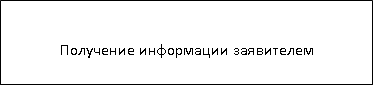 Приложение 2Информация о месте нахождения, справочных телефонах, адресов сайтов,адресах электронной почты исполнительных органов государственной власти Санкт-ПетербургаПриложение  3Приложение 4Форма журнала учета обращений гражданисполнительные органы  государственной власти Санкт-Петербургапочтовый адрестелефонадрес сайтаадрес электронной почтыАдмиралтейский район190013, Санкт-Петербург, Загородный пр., д.58400-06-13www.gov.spb.ru/gov/admin/terr/reg_admiraltuadm@gov.spb.ruroo@adm-edu.spb.ruГОУ СОШ 243190031, Санкт-Петербург, переулок Гривцова, д.18, лит.А417-24-93www.spb243.ruschool243@spb.edu.ruПриложение 3                                                                         Образец заявления                 с указанием перечня интересующих вопросов при обращение в государственные             общеобразовательные учреждения, находящиеся в ведении исполнительных органов     государственной власти Санкт-Петербурга за информацией об образовательных программах иучебных планов, рабочих программах учебных курсов, предметах, дисциплин (модулей), годовых                                                         календарных учебных графиках. Руководителю государственного 
образовательного учреждения____________________________(наименование и номер ОУ)____________________________ФИО____________________________,ФИО заявителя____________________________(адрес места жительства)Заявление.Я, _____________________________________________________________                                                   (ФИО заявителя)прошу предоставить информацию о ________________________________________________________________________________________________________________________________________________________________________________________________          (содержание вопроса заявителя в соответствии с п. 2.10 регламента)________________________________________________________________________________________________________________________________ Дата__________________ Подпись______________________________ Контактный телефон (при наличии)______________________________Адрес электронной почты (при наличии)__________________________№ п/пДата регистрации заявленияФИОзаявителяЭлектронный адресСодержание вопросаДолжностное лицо ОУ (ответственное за подготовку ответа заявителю)Дата регистрации ответа заявителю